Unitarian Universalist Community ChurchWorship Service - Sunday, November 25, 2018Today at UUCC	Services at 9:15 & 11:00 a.m.    “The Inevitable 		            Wrongness of (Human) Being”       Gary Chapin	Raffle Ticket pick up / drop off, at Fellowship Hour	Goddess/Earth Circles, 12:15-2:00 p.m., C-FHToday at UUCCAt Fellowship Hour TODAY (between services), we will have a Raffle Ticket table where you can pick up tickets, drop off sold tickets and, of course, purchase tickets.  Look for Catherine Palmer or Kathy Shaw.Goddess/Earth Circles, 12:15-2:00 p.m., C-FHCatching our Breath: From Preparation to Resting.  Following the preparation to survive the colder time, we ponder the blessings of the universe, how we bless and are blessed.  Along with that comes planning for future sessions.NoticesSunday Morning Sanctuary Monitor AnnouncementsThe new monitor in the sanctuary offers a variety of announcements and information for visitors and members alike. If you would like to add a slide of your own to the weekly line-up, please send your event poster or 20 words or LESS along with a relevant picture by noon on Friday to revcariejohnsen@gmail.com or bbierce@myfairpoint.com.THE WINTER WONDERLAND HOLIDAY FAIR IS ALMOST HERE!Many wonderful gift and decorative items are awaiting YOU on Saturday, Dec. 1 from 9:00 a.m. to 2:00 p.m. at UUCC.  You can get your holiday greens, homemade soup, cookies, jewelry and so much more.  Gift baskets are available donated by the small group ministry groups.  We look forward to seeing you there!!There are still ways to help with the FAIRCedar, holly, decorations, and help needed.  I am planning to make evergreen swags for the church fair.  If you have cedar trees in your wood lot that I could trim greenery from, or if you have holly to donate please call.  I also need decorations appropriate for wreaths/swags.  If you would like to help me make some swags for the fair, I would be glad to teach you.  You can take one swag home with you for every 3 you make for the fair.   Contact Marilyn Dunn 207-512-5382.Hannah’s Boutique is a rewarding part of the Holiday Fair.  Can you spend an hour or two selling gifts on Saturday morning, December 1 between 8:30 a.m. and 1 p.m.?  If so, please contact Hannah Faulkner at 485-4335 or hannahbfaulkner@gmail.com.  If you have like-new items to donate, please bring them to the Robbins Room between 1 p.m. and 6 p.m. on Friday, November 30, when we will be setting up our tables.  If you need to drop off items at a different time, please arrange it with Hannah.  READ, LEARN, SHARE:  The next meeting of our monthly book group will be on December 6th.  We will meet in the Robbins Room at the church to discuss Little Fires Everywhere by Celeste Ng.  Meg Wolitzer says this book takes us ‘deep into other people’s homes and lives and darkest corners’ and is ‘witty, engrossing, unsparing and original.’  FMI: June Zellers at 582-5862 jzellers@roadrunner.com or Kathy Kellison 445-4415 or kell6787@gmail.com.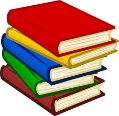 December 9th Elder Lunch Needs EntreesIf you haven’t yet this season - could you provide an entrée for 8-12 people.  Some easy ideas - corn chowder is easy, affordable and popular; frozen raviolis with jar sauce is easy.  If you don’t cook and have a Sam’s Club card, the Deli area sells a quiche two-pack for $12 (one broccoli cheddar and one quiche Lorraine).  The kitchen staff works hard setting up and serving this meal and shouldn’t need to cook.  Please volunteer by contacting Marilyn 207-512-5382 or maine2007@hotmail.com.Our next session of the Making Peace with Money education series, “Conflicts & Risky Money Business,” is on Sunday, Dec. 16, 12:30 to 2:30, in Fellowship Hall. This session is a panel presentation of experiences: identity theft, scams, fraud, bankruptcy, pressure purchasing, conflicts in family and beyond. We hope you will join us for continued engaging conversation about money. We’ll also have lots of great resources to share. 			Thank you.  --Kay FritzThis Week at UUCCMonday, November 26, 2018	Private Piano Lessons, 2:30 -6:00 p.m., C-Sanct	Peaceful Heart Sangha, 6:30-8p.m., C-SanctTuesday, November 27, 2018    Small Group Ministry Comm Mtg, 11 am-1:30 pm, D-Olsn    Al-Anon, Noon-1p.m., C-Rbns    Gam-Anon, Noon-1:30 p.m., D-OlsnWednesday, November 28, 2018    Communications Workgroup, 10:30 a.m. – Noon, C-RbnsSeasoned Souls, 10:30a.m. – Noon, (C- FH). Seasoned Souls is a group of older church members and friends (65+) that meet as a study/support group to talk openly about topics related to the aging process. We meet the 2nd and 4th Wednesday of each month from 10:30 a.m. until noon in Fellowship Hall. FMI: Diane (dmoongrove@gmail.com or 446-6162) or Stefanie (stefbarley@gmail.com or 629-8890)             Social Activity: Craft Circle, Noon-4:00 p.m., C-FHGentle Yoga, 5:00-6:00 p.m., C-FH Everyone is welcome to Wednesday Yoga at the UUCC weekly YOGA from 5-6pm in Fellowship Hall.  No experience needed; just curiosity.  You are welcome to drop in, come once and a while, or become regular attenders.  Classes are FREE and are taught by Deb Mattson.    Choir Extra Help, 5:15-6:00 p.m., C-Sanct    Choir/UUCCOO Dress Rehearsal, 6-8p.m., C-SanctThursday, November 29, 2018 <No events or meetings>Friday, November 30, 2018	Holiday Fair Setup, 9:00 a.m. – 8:00 p.m., ChurchSaturday, December 1, 2018    Peace Jam Slam, All Day, Off Premises    World Aids Day <<<Off Premises this year>>>    UUCCOO Rehearsal, 8:30-10:30 a.m., C-Sanct    HOLIDAY Fair and Café, 9:00 a.m. – 2:00 p.m., Church    Private Piano Lessons, 12:30-6p.m., C-SanctSunday, December 2, 2018	MUSIC SUNDAY				Choir and UUCCOO    Services at 9:15 & 11:00 a.m    Raffle Ticket pick up / drop off, at Fellowship Hour    SGM Dunn (Holiday meeting), 11 a.m. – 3:00 p.m., D-Olsn    Peace Jam, 3:00-5:00 p.m., C-FHUpcoming EventsThurs., Dec. 6, 2018 Read, Learn and Share Book Group, 		1:00 – 2:30 p.m., C-RbnsSun., Dec. 9, 2018 Coming of Age, 9:15 am-12:15 pm, D-1stFl		Elder Lunch, Noon-1:00 p.m., C-FHWed., Dec. 12, 2018 Seasoned Souls, 10:30 a.m. – Noon, C-FH		SAGE Elder Dinner, 7:00-8:00 p.m., C-FHThurs., Dec. 13, 2018 Board Meeting, 6:00-8:00 p.m., C-FHSun., Dec. 16, 2018 Newcomer Meet and Greet, 			after each service, J-Ms	Making Peace with Money, 12:30-2:30 pm, C-FHFor the complete calendar of events, visit the UUCC website: www.augustauu.orgUUCC Office Hours OFFICE HOURS NEXT WEEKMon, Tues, and Wed		9:00 a.m. – 4:00p.m.Thurs and Fri			NO OFFICE HOURSRev. Carie’s Office Hours next week:Monday		No office hoursTuesday		1:00 pm – 6:00 pm Wednesday	2:00 pm – 6:00 pmThursday	No office hours<other hours available by appointment>Monday is Rev. Carie’s Sabbath. On Monday, Rev. Carie does not attend to emails, phone calls or meetings. For pastoral emergencies please call her cell phone (508) 221-5295. She will return your call as soon as possible.For Caring Cooperative support (meals, rides, errands) contact Nancee Campbell nancee1944@gmail.com or 621-7727.Office Administrator, Lynn M. Smith, admin@augustauu.org, Phone 622-3232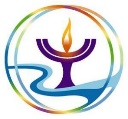 R.E. Coordinator, Monique McAuliffeRECoordinator@augustauu.org Music Director, Bridget Convey, musicdirector@augustauu.org